             Пенсионный фонд Российской Федерации 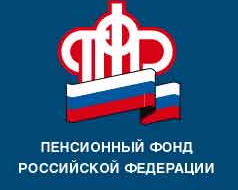                                  информирует                          Заявление о выборе социальных услуг жители Верхневолжья могут подать на сайте ПФРВ  Управлении более 12 тысяч граждан имеют право на получение дополнительной меры социальной поддержки в виде ежемесячных денежных выплат - ЕДВ. Это инвалиды, ветераны боевых действий, граждане, подвергшиеся воздействию радиации вследствие ЧАЭС и другие. Все они вправе получать набор социальных услуг (НСУ) в натуральной или денежной форме. О выборе формы НСУ нужно сообщить в заявлении, которое можно подать в Личном кабинете гражданина на сайте ПФР. Менять форму набора социальных услуг можно ежегодно. Сообщить о своем выборе нужно в Пенсионный фонд до первого октября. Решение гражданина вступает в силу с 1 января следующего года. Тем гражданам, кто решения не меняет, заявление писать не нужно. С 1 февраля 2017 года стоимость денежного эквивалента НСУ была проиндексирована вместе с размерами ЕДВ на 5,4% и составляет 1048,97 руб. в месяц. НСУ включает в себя:- предоставление лекарственных препаратов, медицинских изделий, продуктов лечебного питания (807,94 руб.), - предоставление путевки на санаторно-курортное лечение для профилактики основных заболеваний (124,99 руб.), - бесплатный проезд на пригородном железнодорожном транспорте или на междугородном транспорте к месту лечения и обратно (116,04 руб.).                                                                                                               ГУ-УПФР в г. Вышнем Волочке                                                                           и  Вышневолоцком  районе                                                                         Тверской области (межрайонное)   